ПРОГРАММА 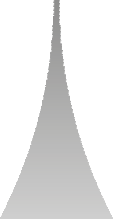 “ УРОК В МУЗЕЕ”РАБОЧАЯ ТЕТРАДЬДАВЛЕНИЕ	ГАЗАФИЗИКА 7 КЛАССКОМАНДАУЧАСТНИКИ	1.2.3.4.5.скафандр СК-1Как можно объяснить давление газа на основе учения о движении молекул? Запишите формулировку давления газа, с точки зрения молекулярно-кинетической теории:Давление газа на стенки скафандра (и на космонавта находящегося внутри него) вызваноПочему газ заполняет весь предоставленный ему сосуд:Расставьте в пустых полях значения давления, в различных частях скафандра. Вспомните свойство газа, отличающееего от твердых тел и жидкостей. Давление газа на входе в скафандр считать равным 1 атмосфере.Варианты значений давления для подстановки:  1 атм	0,5 атм	0,3 атм	0,75 атм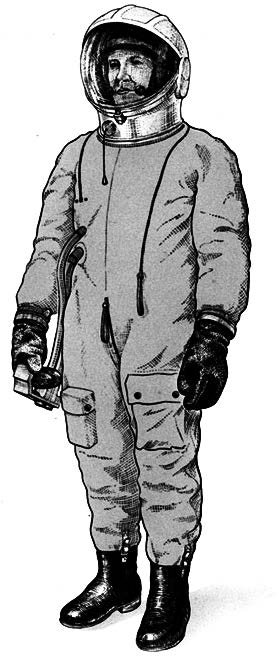 космический корабль«Восток»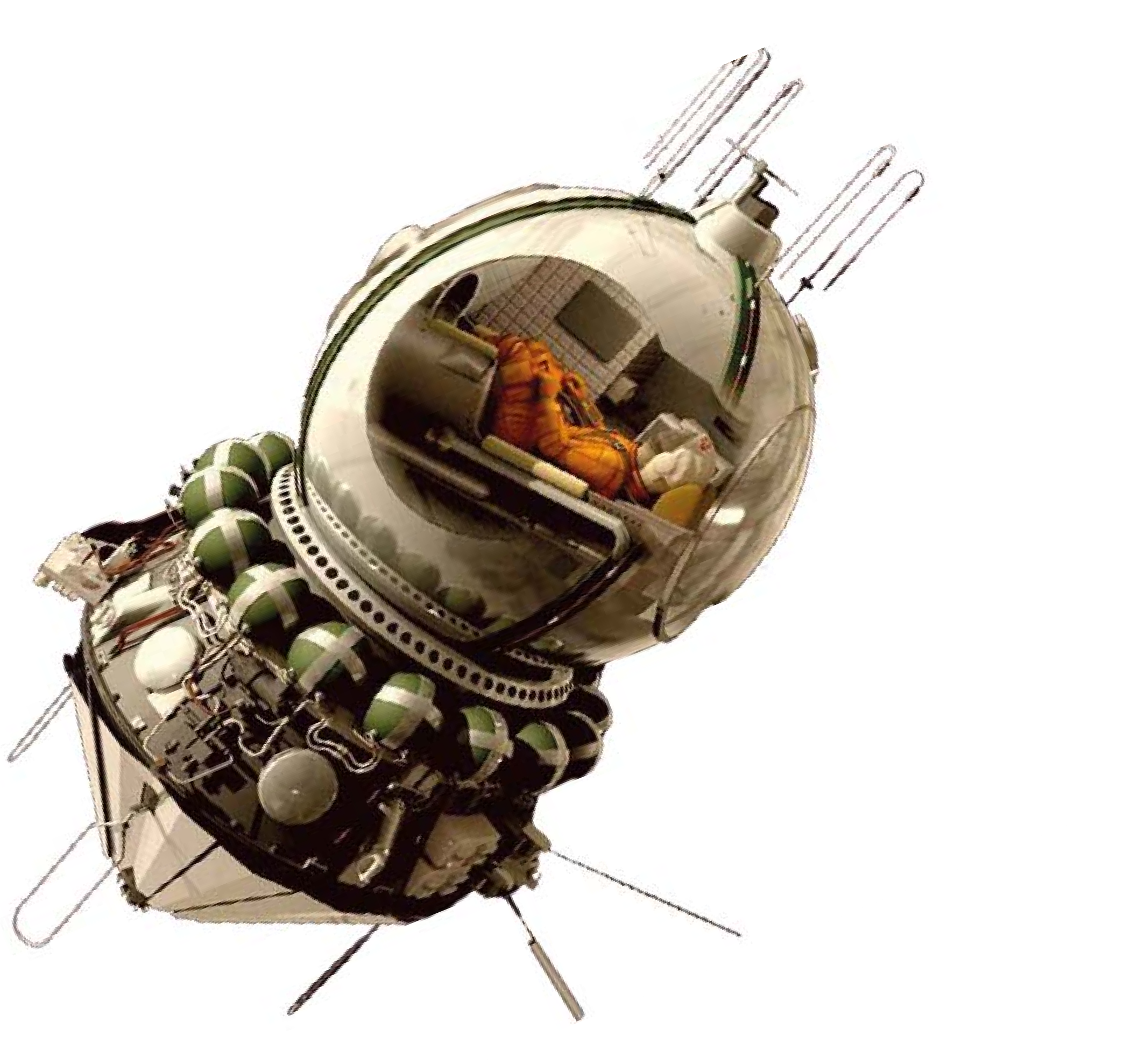 ВАРИАНТ 1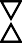 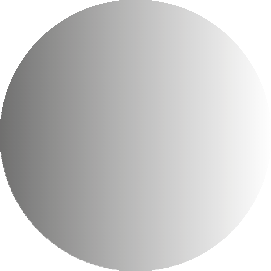 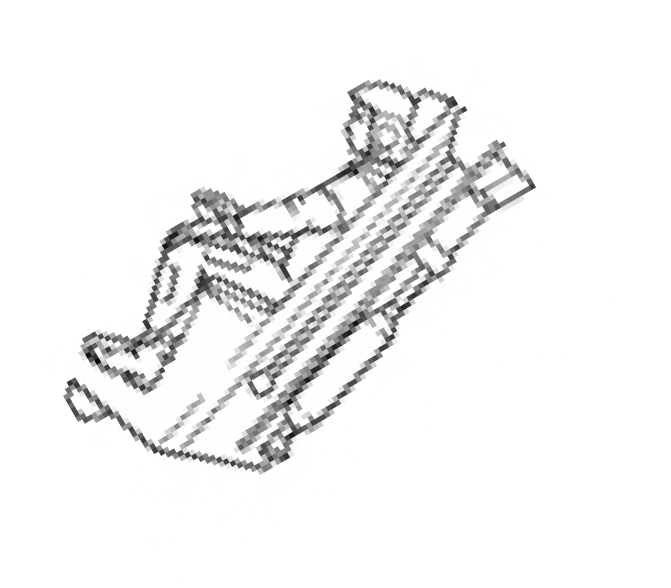 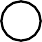 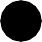 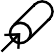 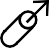 ВАРИАНТ 2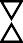 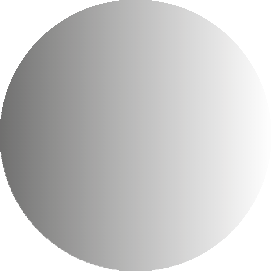 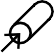 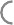 Какой этап полёта изображён на рисунке?Старт •	Полёт по орбите Нештатная ситуацияСравните давление в скафандре и внутри кабины корабля на данном этапе полёта.Давление в скафандре большеДавление в кабине корабля большеКакой этап полёта изображён на рисунке? •	Старт Полёт по орбитеНештатная ситуацияСравните давление в скафандре и внутри кабины корабля на данном этапе полёта.Давление в скафандре большеДавление в кабине корабля большеУСЛОВНЫЕ ОБОЗНАЧЕНИЯ:Баллон с дыха-   тельной смесьюСоединительная трубка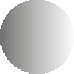 ВАРИАНТ 3Какой этап полёта изображён на рисунке?СтартПолёт по орбите •	Нештатная ситуацияСравните давление в скафандре и внутри кабины корабля на данном этапе полёта.Клапан закрыт	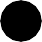 ВентиляторАварийный запас кислородаКабина космического корабляДавление в скафандре больше	Давление в кабине корабля больше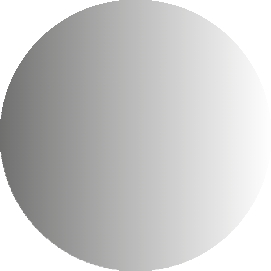 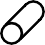 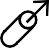 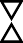 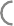 Давление в скафандре и в кабине корябля одинаковоскафандр «Беркут»и космический корабль«Восход-2»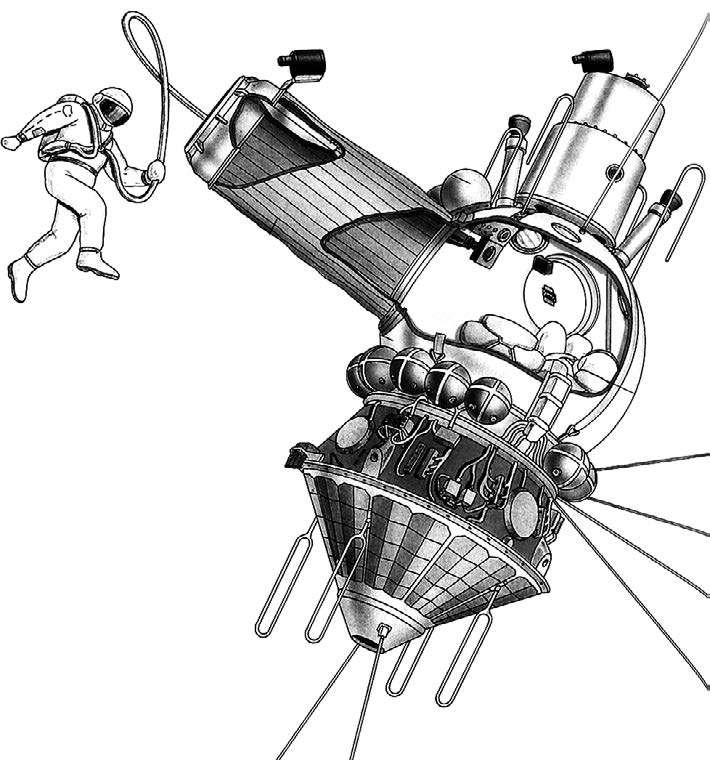 Почему скафандр А.А. Леонова начал увеличиваться в объеме?А) Количество молекул газа в скафандре стало резко увеличиватьсяБ) Количество молекул газа в скафандре стало резко уменьшатьсяД) Количество молекул газа снаружи скафандра стало больше, чем внутри скафандраКакая часть скафандра увеличилась в объеме больше всего? Силу упругости всех частей скафандра считать одинаковой.А) Руки Б) Ноги В) ТорсД) Скафандр увеличился равномерно	Какие действия предпринял А.А. Леонов с токи зрения учения о движении молекул, решая возникшую нештатную ситуацию? Поясните выбор, продолжив правильное предложение.А) Увеличил концентрацию молекул в скафандре и как следствие	Уменьшил концентрацию молекул в скафандре и как следствие	шлюзовая камера «Волга»	7. Внимательно изучите элементы шлюзовой камеры «Волга».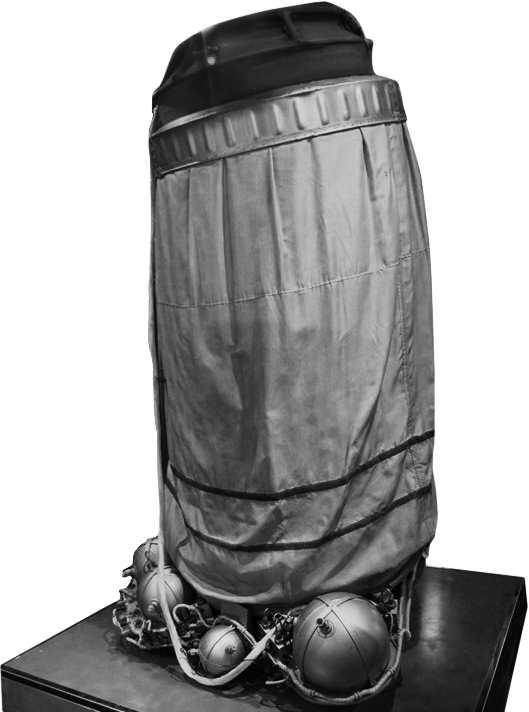 Предположите, за счёт, какого физического принципа,происходил её наддув?При освещении лучами солнца газ внутри сферических баллонов нагревался, давление увеличивалось, газ заполнял оболочку шлюзаВ) В оболочке шлюза уже находилось некоторое количество газа, давление которого возросло в условиях вакуумаи произошло раскрытие шлюзаРасставьте в правильном порядке этапы выхода А.А. Леонова в открытый космос, 18 марта 1965 года.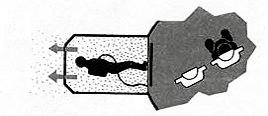 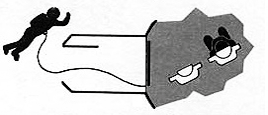 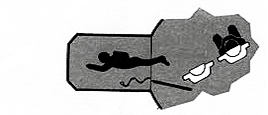 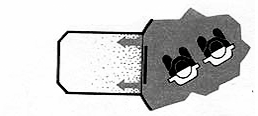 Укажите стрелками причинно-следственные связи.Концентрацию молекул считать неизменной.Отметьте характеристики и свойства, относящиеся к газам.ПерчаткиШлемБотинкиТорс1 атм.1 атм.1 атм.1 атм.